АДМИНИСТРАЦИЯ  МУНИЦИПАЛЬНОГО ОБРАЗОВАНИЯ«МОНАСТЫРЩИНСКИЙ РАЙОН» СМОЛЕНСКОЙ ОБЛАСТИп о С т а н о в л Е Н И е_____________________________________________________________________________________от ______________№______О внесении изменений в муниципальную программу «Развитие образования в муниципальном образовании «Монастырщинский район» Смоленской области на 2014-2020 годы»В связи с предоставлением субсидии из областного бюджета на осуществление расходов, в части повышения минимального размера оплаты труда с 1 мая 2018 годаАдминистрация муниципального образования «Монастырщинский район» Смоленской области п о с т а н о в л я е т:1. Внести в муниципальную программу «Развитие образования в муниципальном образовании «Монастырщинский район» Смоленской области на 2014-2016 годы», утверждённую постановлением Администрации муниципального образования «Монастырщинский район» Смоленской области от 25.10.2013 № 327 в редакции постановлений Администрации муниципального образования «Монастырщинский район» Смоленской области от 31.10.2014 № 220, от 12.01.2018 № 5, от 15.08.2018 № 318, следующие изменения:1. В Паспорте программы позициюзаменить позицией2. В Паспорте подпрограммы «Развитие дошкольного образования детей в муниципальном образовании «Монастырщинский район» Смоленской области» на 2014-2020 годы»позициюзаменить позицией:3. В Разделе 4. Обоснование ресурсного обеспечения подпрограммы «Развитие дошкольного образования детей в муниципальном образовании «Монастырщинский район» Смоленской области» на 2014-2020 годы»позициюзаменить позицией:4. В Паспорте подпрограммы «Организация предоставления начального общего, основного общего, среднего общего образования в муниципальных бюджетных образовательных учреждениях муниципального образования «Монастырщинский район» Смоленской области» на 2014-2020 годы»позициюзаменить позицией:5. В Разделе 4. Обоснование ресурсного обеспечения подпрограммы «Организация предоставления начального общего, основного общего, среднего общего образования в муниципальных бюджетных образовательных учреждениях муниципального образования «Монастырщинский район» Смоленской области» на 2014-2020 годы»позициюзаменить позицией:6. В Паспорте подпрограммы «Развитие дополнительного образования детей в муниципальном образовании «Монастырщинский район» Смоленской области» на 2014-2020 годы»позициюзаменить позицией:7. В перечне программных мероприятий на 2014-2020 годы подпрограммы «Развитие дополнительного образования детей в муниципальном образовании «Монастырщинский район» Смоленской области» на 2014-2020 годы»позициюзаменить позицией:8. В Разделе 4. Обоснование ресурсного обеспечения подпрограммы «Развитие дополнительного образования детей в муниципальном образовании «Монастырщинский район» Смоленской области» на 2014-2020 годы»позициюзаменить позицией:Глава муниципального образования«Монастырщинский район»Смоленской области									В.Б. ТитовОбъемы ассигнований муниципальной программы (по годам реализации)объем финансирования Программы по годам реализации составляет:- 2014 год – 37 190,3 тыс. рублей;- 2015 год – 34 333, 1 тыс. рублей;- 2016 год – 128 410, 8 тыс. рублей;- 2017 год – 127 482, 3 тыс. рублей;- 2018 год – 123 206, 1 тыс. рублей;- 2019 год – 117 833, 8 тыс. рублей;- 2020 год – 110 974, 6 тыс. рублей.Объем финансирования Программы подлежит ежегодному уточнению.Объемы ассигнований муниципальной программы (по годам реализации)объем финансирования Программы по годам реализации составляет:- 2014 год – 37 190,3 тыс. рублей;- 2015 год – 34 333, 1 тыс. рублей;- 2016 год – 128 410, 8 тыс. рублей;- 2017 год – 127 482, 3 тыс. рублей;- 2018 год – 123 416, 2 тыс. рублей;- 2019 год – 117 833, 8 тыс. рублей;- 2020 год – 110 974, 6 тыс. рублей.Объем финансирования Программы подлежит ежегодному уточнению.Объемы ассигнований муниципальной подпрограммы (по годам реализации)-бюджет муниципального образования «Монастырщинский район» Смоленской области:              2014г. – 3159,3 тыс. руб.2015г. - 2955,3тыс. руб.2016г. - 8670,6 тыс. руб.2017г. – 9369,6 тыс. руб.2018г. – 9996,7 тыс. руб.2019г. – 8942,5 тыс. руб.2020г. – 9149,7 тыс. руб.- выплата компенсации платы, взимаемой с родителей за присмотр и уход за детьми: 2014г. - 295,0 тыс. руб.2015г. -  525,0 тыс. руб. 2016г. - 631,2 тыс. руб. 2017г. - 525,8 тыс. руб. 2018г. - 616,4 тыс. руб. 2019г. - 616,4 тыс. руб. 2020г. - 616,4 тыс. руб.Объемы ассигнований муниципальной подпрограммы (по годам реализации)-бюджет муниципального образования «Монастырщинский район» Смоленской области:              2014г. – 3159,3 тыс. руб.2015г. - 2955,3тыс. руб.2016г. - 8670,6 тыс. руб.2017г. – 9369,6 тыс. руб.2018г. – 10155,7 тыс. руб.2019г. – 8942,5 тыс. руб.2020г. – 9149,7 тыс. руб.- выплата компенсации платы, взимаемой с родителей за присмотр и уход за детьми: 2014г. - 295,0 тыс. руб.2015г. -  525,0 тыс. руб. 2016г. - 631,2 тыс. руб. 2017г. - 525,8 тыс. руб. 2018г. - 616,4 тыс. руб. 2019г. - 616,4 тыс. руб. 2020г. - 616,4 тыс. руб.№ п/пМероприятияСумма финансирования мероприятия тыс. рублейСумма финансирования мероприятия тыс. рублейСумма финансирования мероприятия тыс. рублейСумма финансирования мероприятия тыс. рублейСумма финансирования мероприятия тыс. рублейСумма финансирования мероприятия тыс. рублейСумма финансирования мероприятия тыс. рублейИсточники финансирования№ п/пМероприятия2014г.2015г.2016г.2017г.2018г.2019г.2020г.Источники финансирования1.Организация предоставления дошкольного образования в муниципальном образовании «Монастырщинский район» Смоленской области3159,3295,02955,3525,08670,6631,29369,6525,89996,7616,48942,5616,49149,7616,4Бюджет муниципального образования «Монастырщинский район» Смоленской областиВсего расходов3454,33480,3 9301,8 9895,4 10613,19558,9  9766,1№ п/пМероприятияСумма финансирования мероприятия тыс. рублейСумма финансирования мероприятия тыс. рублейСумма финансирования мероприятия тыс. рублейСумма финансирования мероприятия тыс. рублейСумма финансирования мероприятия тыс. рублейСумма финансирования мероприятия тыс. рублейСумма финансирования мероприятия тыс. рублейИсточники финансирования№ п/пМероприятия2014г.2015г.2016г.2017г.2018г.2019г.2020г.Источники финансирования1.Организация предоставления дошкольного образования в муниципальном образовании «Монастырщинский район» Смоленской области3159,3295,02955,3525,08670,6631,29369,6525,810155,7616,48942,5616,49149,7616,4Бюджет муниципального образования «Монастырщинский район» Смоленской областиВсего расходов3454,33480,3 9301,8 9895,4 10772,19558,9  9766,1Объемы ассигнований  муниципальной подпрограммы (по годам реализации)2014г. – 23139,3 тыс. руб.2015г. – 21514,6 тыс. руб.2016г. – 92579,5 тыс. руб.2017г. – 93689,5 тыс. руб.2018г. – 85460,6 тыс. руб.2019г. – 85890,0 тыс. руб.2020г. – 79617,3 тыс. руб.Объемы ассигнований  муниципальной подпрограммы (по годам реализации)2014г. – 23139,3 тыс. руб.2015г. – 21514,6 тыс. руб.2016г. – 92579,5 тыс. руб.2017г. – 93689,5 тыс. руб.2018г. – 85481,6 тыс. руб.2019г. – 85890,0 тыс. руб.2020г. – 79617,3 тыс. руб.№ п/пМероприятияСумма финансирования мероприятия тыс. рублейСумма финансирования мероприятия тыс. рублейСумма финансирования мероприятия тыс. рублейСумма финансирования мероприятия тыс. рублейСумма финансирования мероприятия тыс. рублейСумма финансирования мероприятия тыс. рублейСумма финансирования мероприятия тыс. рублейИсточники финансирования№ п/пМероприятия2014г.2015г.2016г.2017г.2018г.2019г.2020г.Источники финансирования1.Организация предоставления начального общего, основного общего, среднего общего  образования в муниципальных бюджетных образовательных учреждениях муниципального образования «Монастырщинский район» Смоленской области23139,321514,692579,593689,585460,685890,079617,3Бюджет муниципального образования «Монастырщинский район» Смоленской области№ п/пМероприятияСумма финансирования мероприятия тыс. рублейСумма финансирования мероприятия тыс. рублейСумма финансирования мероприятия тыс. рублейСумма финансирования мероприятия тыс. рублейСумма финансирования мероприятия тыс. рублейСумма финансирования мероприятия тыс. рублейСумма финансирования мероприятия тыс. рублейИсточники финансирования№ п/пМероприятия2014г.2015г.2016г.2017г.2018г.2019г.2020г.Источники финансирования1.Организация предоставления начального общего, основного общего, среднего общего  образования в муниципальных бюджетных образовательных учреждениях муниципального образования «Монастырщинский район» Смоленской области23139,321514,692579,593689,585481,685890,079617,3Бюджет муниципального образования «Монастырщинский район» Смоленской областиОбъемы ассигнований  муниципальной подпрограммы (по годам реализации)2014г. – 4800,8 тыс. руб.2015г. – 4236,1 тыс. руб.2016г. – 3426,4 тыс. руб.2017г. –3669,8 тыс. руб.2018г. – 3781,2 тыс. руб.2019г. – 3612,5 тыс. руб.2020г. – 3612,5 тыс. руб.Объемы ассигнований  муниципальной подпрограммы (по годам реализации)2014г. – 4800,8 тыс. руб.2015г. – 4236,1 тыс. руб.2016г. – 3426,4 тыс. руб.2017г. –3669,8 тыс. руб.2018г. – 3811,3 тыс. руб.2019г. – 3612,5 тыс. руб.2020г. – 3612,5 тыс. руб.№ п/пМероприятияСумма финансирования мероприятия тыс. рублейСумма финансирования мероприятия тыс. рублейСумма финансирования мероприятия тыс. рублейСумма финансирования мероприятия тыс. рублейСумма финансирования мероприятия тыс. рублейСумма финансирования мероприятия тыс. рублейСумма финансирования мероприятия тыс. рублейИсточники финансирования№ п/пМероприятия2014г.2015г.2016г.2017г.2018г.2019г.2020г.Источники финансирования1.Проведение мероприятий в МБУДО Монастырщинский Центр внешкольной работы2591,42304,31863,42058,82134,62024,32024,3Бюджет муниципального образования «Монастырщинский район» Смоленской области2.Проведение спортивно-массовых мероприятий в МБУ ДО ДЮСШ2209,41931,81563,01611,01646,61588,21588,2Бюджет муниципального образования «Монастырщинский район» Смоленской областиВсего расходов4800,84236,13426,43669,83781,23612,53612,5№ п/пМероприятияСумма финансирования мероприятия тыс. рублейСумма финансирования мероприятия тыс. рублейСумма финансирования мероприятия тыс. рублейСумма финансирования мероприятия тыс. рублейСумма финансирования мероприятия тыс. рублейСумма финансирования мероприятия тыс. рублейСумма финансирования мероприятия тыс. рублейИсточники финансирования№ п/пМероприятия2014г.2015г.2016г.2017г.2018г.2019г.2020г.Источники финансирования1.Проведение мероприятий в МБУДО Монастырщинский Центр внешкольной работы2591,42304,31863,42058,82158,62024,32024,3Бюджет муниципального образования «Монастырщинский район» Смоленской области2.Проведение спортивно-массовых мероприятий в МБУ ДО ДЮСШ2209,41931,81563,01611,01652,71588,21588,2Бюджет муниципального образования «Монастырщинский район» Смоленской областиВсего расходов4800,84236,13426,43669,83811,33612,53612,5№ п/пМероприятияСумма финансирования мероприятия тыс. рублейСумма финансирования мероприятия тыс. рублейСумма финансирования мероприятия тыс. рублейСумма финансирования мероприятия тыс. рублейСумма финансирования мероприятия тыс. рублейСумма финансирования мероприятия тыс. рублейСумма финансирования мероприятия тыс. рублейИсточники финансирования№ п/пМероприятия2014г.2015г.2016г.2017г.2018г.2019г.2020г.Источники финансирования1.Организация предоставления дополнительного образования детей в муниципальных бюджетных образовательных учреждениях дополнительного образования детей муниципального образования «Монастырщинский район» Смоленской области4800,84236,13426,43669,83781,23612,53612,5Бюджет муниципального образования «Монастырщинский район» Смоленской областиВсего расходов4800,84236,13426,43669,83781,23612,53612,5№ п/пМероприятияСумма финансирования мероприятия тыс. рублейСумма финансирования мероприятия тыс. рублейСумма финансирования мероприятия тыс. рублейСумма финансирования мероприятия тыс. рублейСумма финансирования мероприятия тыс. рублейСумма финансирования мероприятия тыс. рублейСумма финансирования мероприятия тыс. рублейИсточники финансирования№ п/пМероприятия2014г.2015г.2016г.2017г.2018г.2019г.2020г.Источники финансирования1.Организация предоставления дополнительного образования детей в муниципальных бюджетных образовательных учреждениях дополнительного образования детей муниципального образования «Монастырщинский район» Смоленской области4800,84236,13426,43669,83811,33612,53612,5Бюджет муниципального образования «Монастырщинский район» Смоленской областиВсего расходов4800,84236,13426,43669,83811,33612,53612,5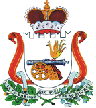 